BAB IV PAPARAN HASIL PENELITIANLatar Belakang Obyek PenelitianSejarah singkat berdirinya MTs Nurul Huda NgadirejoUntuk memenuhi tuntunan zaman di era-reformasi dan keterbukaan maka penopang utama demi tegaknya syariat islam dan Negara Kesatuan Republik Indonesia adalah pendidikan. Dan di era globalisasi yang di dalamnya ada kesatuan informasi dunia dan ketergantungan antara negara yang satu dengan negara yang lain di dunia dan di kawasan nasional maupun regional juga  secara  otomatis juga dituntut sebuah kebutuhan informasi antar daerah dan kerjasama antar daerah. Di era-global inilah  muncul dampak negatif dan dampak positif yang berpengaruh pada tatanan sosila budaya dan ekonomi.  Tidak bisa dipungkiri dari kemajuan teknologi tersebut berdampak pada generasi penerus bangsa terutama pemuda dan  anak-anak, yang dalam fakta keseharian banyak generasi penerus bangsa mengalami degradasi moral atau dekadensi moral, yang pada kurun waktu berikutnya bisa merusak bangsa. Di sisi lain juga setelah reformasi bergulir dan demokrasi menjadi panglima di segala lini kehidupan bangsa, seiring dengan itu muncul berbagai aliran keagamaan dari sebagian aliran yang  baru muncul atau  masuk indonesia ada kecenderungan ingin merubah dasar negara. Carut marutnya dunia pendidikan setelah reformasi yang setiap saat bisa berubah sewaktu-waktu mengenai konsep pendidikan bahkan aturan yang ditetapkan oleh negara sering berganti-ganti aturan, dari sinilah kadang membingungkan masyarakat bahkan praktisi pendidikan. Dari sinilah diperlukan partisipasi semua stakeholders baik di tingkal nasional dan daerah. Dari sebuah gambaran singkat tersebut maka Lembaga Pendidikan Ma’arif NU Kota Blitar dan Yayasan Nurul Huda Ngadirejo Kota Blitar berinisiatif untuk mendirikan sebuah sekolah madrasah setingkat sekolah menegah pertama. Madrasah Tsanawiyah Nurul Huda Ngadirejo berdiri pada tahun 2001. MTs Nurul Huda Ngadirejo berada di bawah naungan Lembaga Pendidikan Ma’arif NU dan di bawah pengelolaan Badan Penyelenggara Pendidikan Islam Nurul Huda Ngadirejo Kepanjen Kidul Kota Blitar.Visi,Misi,Tujuan,dan Lambang MTs Nurul Huda Ngadirejo BlitarVisi Madrasah:Madrasah dapat menghasilkan lulusan yang berakhlak mulia,serat unggul dalam bidang IPTEK dan IMTAQ.Misi Madrasah:Meningkatkan pengetahuan, pemahaman dan penghayatan serta pengamalan Agama Islam dan budaya bangsa.Mengembangkan minat peserta didik untuk mengetahui, memahami, ilmu pengetahuan, dan mengaktualisasikan dalam sikap, serta mengaplikasikan dalam kehidupan masyarakat.Mengupayakan tercapainya nilai rata-rata minimal 6 dalam UNAS/ UNMengembangkan kultur madrasah yang demokratis dan kekeluargaan.Melibatkan partisipasi unsur Madrasah, Komite, Dewan Pendidikan Daerah, Masyarakat dan lembaga Pemerintah yang lain dalam mewujudkan visi dan misi madrasah.Tujuan Madrasah:Untuk mempersiapkan generasi muslim yang handal dan paripurna.Lambang madrasah MTs Nurul Huda Ngadirejo Blitar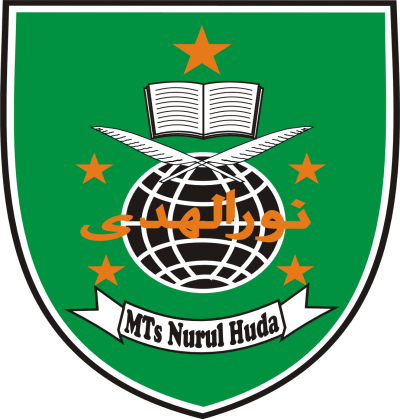 Makna Lambang MTs Nurul Huda Ngadirejo BlitarBuku 		:belajar/menuntut ilmuBumi 		:sebagai tempat berpijakBintang	:lambang tingginya cita-citaJadi maksud semuanya adalah Belajar/menuntut ilmu adalah cara untuk mencapai cita-cita yang tinggi.Keadaan guru dan karyawan MTs Nurul HudaGuru didalam suatu lembaga pendidikan sekolah sangatlah penting perananya. Karena guru orang yang membimbing langsung anak didik didalam kelas,sehingga peran guru sangat penting demi kelangsungan proses belajar mengajar.Sejalan dengan perkembangan yang sangat pesat dari MTs Nurul Huda,maka lembaga pendidikan ini terus berbenah diri diantaranya menambah tenaga pendidik dan kependidikan serta membinanya demi kemajuan anak didik dalam proses belajarnya.Menurut data hasil dari observasi di MTs Nurul Huda saat ini memiliki  20 tenaga pendidik dan 2 tenaga kependidikan. Sesuai dengan standart kompetensi dan keprofesionalan guru ,para guru MTs Nurul Huda menjalankan tugas dan peranya sesuai dengan bidang kependidikannya. Sebagian besar dari gurur MTs Nurul Huda telah menempuh jenjang pendidikan strata 1 (S1) dan ada juga yang masih menjalani pendidikan jenajang pendidikan strata 2 (S2). Para guru sadar bahwa untuk meningkatka prestasi dan kemajuan hasil belajar seorang guru harus memiliki kematangan dalam keilmuan sesuai dengan bidang kependidikanya.(sumber data hasil dokumentasi dan wawancara dengan guru akidah akhlak Maratusholikah S.Ag di MTs Nurul Huda Ngadirejo Blitar tanggal 14 juni 2011 jam 09.00 wib.).Untuk merealisasikan hal tersebut seorang guru bisa bisa mengikuti pelatihan-pelatihan untuk meningkatkan kompetensi dan keprofesionalan guru. Karena peran guru sangat vital bagi kemajuan dan prestasi belajar siswa.Tabel 1Daftar Kepala Madrasah,Dewan Guru,dan Tenaga Administrasi MTs Nurul Huda Ngadirejo Blitar Tahun Pelajaran 2010/2011.Keaadaan Siswa MTs Nurul Huda Ngadirejo BlitarDi dalam proses belajar mengajar keberadaan siswa sangatlah penting dan tanpa siswa kegiatan belajar mengajar tidak akan terlaksana. Terkait dengan hal ini MTs Nurul Huda Ngadirejo Blitar mengalami pasang surut dalam jumlah keseluruhan siswanya,yakni ditahun 2008/2009 jumlah siswa 52 dan 2009/2010 jumlah siswanya hanya 79 siswa,sedangkan ditahun ajaran 2010/2011 memiliki jumlah siswa sebanyak 46 siswa. Mayoritas siswa berasal dari lingkungan sekitar sekolahan saja. Dari keseluruhan jumlah siswa terbagi menjadi tiga kelas yaitu kelas VII,VIII,dan IX,sehinnga total ruang yang ada di MTs Nurul Huda yaitu 12 ruang terbagi; tiga ruang kelas, tiga ruang laboratorium(IPA,TIK,dan ketrampilan),1 ruang kantor,1 ruang osis,1 ruang pramuka,ruang BK,ruang koperasi,dan ruang UKS.Pembianaa dan pelatihan siswa sudah dimulai sejak kelas VII,hal ini dimaksukan agar potensi yang dimiliki anak didik bisa muncul dan berkembang.TABEL 2PERKEMBANGAN JUMLAH SISWA TAHUN 2006-2011.Dikarenakan sekolahan MTs Nurul Huda berdiri dibawah naungan organisasi kemasyarkatan islam sekaligus cabang dari Lembaga MA  Ma’arif NU,maka dri jumlah keseluruhan siswanya beragama muslim.Keadaan kegiatan MTs Nurul Huda Ngadirejo BlitarKegiatan yang wajib dilaksanakan siswa di MTs Nurul Huda adalah proses belajar mengajar yang dimulai pada pukul 07.00 sampai dengan pukul 13.45,setiap hari kecuali hari libur. Pada setiap harinya siswa diberi waktu untuk istirahat pada pukul 10.00 dan pukul 12.00 untuk sholat dhuhur berjama’ah,hal ini dimaksudkan untuk memberi siswa waktu sejenak untuk menyegarkan kembali pikiranya. Selesei melakukan proses belajarnya siswa diberi kesempatan untuk mengikuti kegiatan intra sekolah diantaranya OSIS, Pramuka, Qiro’at,dan mengaji umum. Semua kegiatan ini dimaksudakn untuk mengembangkan potensi pada diri siswa dan memberikan pengalaman pda siswa supaya pada waktu melanjutkan pada jenjang berikutnya sudah mempunyai bekal yang cukup.Adapun kegiata kesiswaan di MTs Nurul Huda Ngadirejo Blitar setiap tahun ajaran meliputi;Penerimaan siswa baruMasa Orientasi SiswaUpacara rutin setiap hari SeninUpacara hari besar NasionalPeringatan hari besar keagamaanMengikuti lomba-lomba tingakat kecamatan dan kabupatenPramuka setiap hari jum’at sorePerjusami di setiap liburan semesterDiklat calon anggota OSIS baruPelantikan anggota OSIS baruOperasi ketertiban sekolah yang dilakukan stiap 1 bulan sekali atau pada waktu tidak ditentukan meliputi;Operasi kerapian rambut siswaOperasi seragam dan atribut siswaOperasi rokok dan obat-obatan terlarang yang mungkin dibawa siswa ke Sekolah.Purnawiata kelas IX.Keadaan Sarana dan Prasarana MTs Nurul Huda Ngadirejo BlitarMTs Nurul Huda Ngadirejo Blitar merupakan salah satu lembaga pendidikan yang mempunyai sarana dan prasarana yang tergolong relatif lengkap ini bisa dilihat sudah adanya gedung sekolah dan alat-alat penunjang lainnya,meskipun masih banyak kekurangan di setiap fasilitas yang ada.MTs Nurul Huda Ngadirejo Blitar memiliki luas tanah 4370 meter persegi yang luas bangunannya 450 meter persegi.Hal ini memungkinkan untuk melakukan proses pengembangan dan pembangunan madrasah secara berkelanjutan dimasa yang akan dating. Di madrasah ini terdapat ruangan, yang kesemuanya merupakan satu komponen bangunan yang saling berperan, ruangan tersebut dalam fungsinya dibagi menjadi tiga bagian di mana ketiganya memiliki fungsi dan peran masing-masing, adapun ruangan tersebut diantaranya: ruangan pembelajaran, ruang perkantoran,ruangan pembinaan/Laboratium, serta mushola.Ruangan pembelajaran merupakan ruang yang sangat penting peranannya,karena dirungan inilah setiap harinya siswa melakukan aktivitas belajar mengajar yang dilakukan oleh seorang guru. Untuk ruangan yang lain menyebar tidak menjadi satu dengan ruang kelas disebabkan kegunaan yang berbeda dari masing-masing ruangan tersebut.Sarana dan prasarana yang ada tesebut disesuaikan dengan kebutuhan siswa dan guru dalam proses belajar mengajar, hal tersebut memiliki arti penting bagi penyelenggaraan pendidikan yang baik dan berkualitas, tentunya apabila penggunaan sarana dan prasarana tersebut oleh siswa maupun guru dapat dilakukkan secara baik dan maksimal sesuia dengan kebutuhan kegiatan pendidikan maka proses pendidikan akan mencapai tujuan dan hasil prestasi yang baik.Dalam rangka mewujudkan anak didik yang berakhlak mulia,unggul dalam IPTEK dan IMTAQ,MTs Nurul Huda sadar bahwa semua itu tidak dapat dilepaskan dari faktor sarana dan prasarana yang ada. Maka dari itu lembaga ini terus mengupayakan dan mendayagunakan sarana tersebut diatas yang ada secara efektif seperti dibawah ini;Perlengkapan sekolahDari aspek perlengkapan sekolah MTs Nurul Huda walaupun masih ada kekurangan sudah relatif cukup untuk menunjang proses belajar mengajar yang ada.Hal ini dilihat dari data yang diperoleh semisal;ruang kantor guru dan kepala madrasah,alat komunikasi lembaga(telfon),dan mesin komputer.  Sedangkan yang diperuntukan untuk siswa sudah terbilang cukup diantaranya ruang belajar,alat-alat olahraga dan seni.Fasilitas tempatFasilitas yang ada di MTs Nurul Huda terbagi menjadi menjdi dua bagain yaitu tempat yang langsung bersinggungan dengan proses belajr siswa dan tempat yang tidak langsung bersinggungan dengan siswa. Adapun tempat yang langsung bersinggungan dengan proses belajar siswa adalah sebagai berikut;Ruang belajar/kelasRuang Lab.IPARuang Lab.KomputerRuang ketrampilan dan seniSedangkan fasilitas tempat yang tidak secara langsung bersinggungan dengan proses belajar siswa adalah sebagai berikut;Tempat parkirLapangan upacaraTempat olahragaRuang UKSKoperasi SiswaPerpustakaan Ruang OSISRuang BKRuang Sanggar PramukaRuang kepala sekolah dan guruMasjid  Dengan demikian sarana dan prasarana yang dimiliki MTs Nurul Huda sudah cukup membantu kegiatan sehari-hari madrasah ini dalam menjalankan programnya.Keadaan kurikulum MTs Nurul Huda Ngadirejo BlitarKurikulum merupakan seperangkat mengenai isi,tujuan,dan bahan ajar yang akan diberikan kepada siswa dalam proses pembelajaranya. Menurut Waka Kurikulum  Ibu Ulil Rohma W.S.Pd, MTs Nurul Huda Ngadirejo  Blitar sudah sudah menerapkan sistem kurikulum KTSP pada kelas VII,VII,dan IX.Kurikulum Tingkat Satuan Pendidikan yang ada di MTs Nurul Huda Ngadirejo Blitar mengacu kepada standart isi dan kompetensi lulusan berpedoman pada Badan Standart Nasional Pendidikan (BSNP). Kurikulum ini digunakan untuk memenuhi kebutuhan siswa serta menyesuaikan dengan lingkungan yang ada disekitarnya. Dengan demikian, pihak madrasah punya kewenangan untuk mendesain kurikulumnya sendiri sehingga sesuai dengan kemampuan dan fasilitas yang dimiliki pihak madrasah. Kurikulum yang ada di MTs Nurul Huda Ngadirejo Blitar disusun oleh satu tim penyusun yang terdiri dari unsure madrasah, dan komite yang berasal dari LP Ma’arif NU serta bimbingan dari ahli pendidikan dan pelatihan kota Blitar.Dengan demikian, dari kurikulum yang dipakai saat ini mampu mewujudkan pembelajaran yang efektif untuk meningkatkan prestasi belajar siswa yang ada di MTs Nurul Huda Ngadirejo Blitar. TABEL 3Susunan program pengajaran tahun 2010/2011.Beban belajar MTs Nurul Huda Ngadirejo Blitar diatur sebagai berikut :Memakai beban belajar sistem paket, artinya sistem penyelenggaraan program pendidikan yang mewajibkan peserta didik untuk mengikuti seluruh mata pelajaran yang sudah ditetapkan disetiap kelasnya. Beban belajar setiap mata pelajaran pada sistem paket, selanjutnya disebut dengan satuan jam pembelajaran.Kegiatan tatap muka per jam pembelajaran berlangsung selama 40 menit. Jumlah jam pembelajaran tatap muka per minggu adalah 49 jam pembelajaran.Penugasan terstruktur adalah kegiatan pembelajaran berupa pendalaman materi oleh peserta didik yang dirancang oleh pendidik untuk mencapai standart kompetensi. Waktu penyeleseian tugas terstruktur ditentukan oleh pendidik atau guru.Kegiatan mandiri tidak terstruktur adalah kegiatan pembelajaran berupa pendalaman materi oleh peserta didik yang dirancang oleh pendidik untuk mencapai standart kompetensi. Waktu penyelesaian tugas mandiri diatur oleh peserta didik.Waktu penugasan terstruktur dan kegiatan mandiri maksimum 50%  dari jumlah kegiatan tatap muka dari mata pelajaran yang bersangkutan.Pelaksanaan semua program diatas tersebut diselenggarakan melalui kegiatan intrakurikuler dan ekstrakurikuler. Kegiatan ekstrakurikuler merupakan kegiatan yang tidak tercantum alokasi waktunya didalam susunan program pengajaran, hal ini dimaksudkan untuk memeri waktu yang maksimal pada siswa untuk meningkatkan dan mengembangkan potensi yang dimilikinya. Kegiatan ulangan harian dilaksanakan setelah satu bab pembahasan sudah selesai. Adapun mekanisme didalam ulangan harian sebagai berikut ;Pemberitahuan pada siswa akan diadakanya ulangan harian pada waktu yang ditentukanGuru membuat soal ulangan terlebih dahulu Ujian tes berlangsungMengoreksi lembar jawaban siswaMembagikan hasil nilai yang bertujuan untuk memotivasi siswwa supaya meningkatkan prestasi belajarnya. Struktur Organisasi MTs Nurul Huda Ngadirejo BlitarTugas dan tanggung jawab masing-masing bagianKepala MadrasahKepala sekolah berfungsi dan bertugas sebagai educator,manager, administrator, supervisor,pemimpin,inovator,dan motivator.Kepala madrasah sebagai educator maksudnya kepala sekolah melaksanakan proses belajar mengajar secara efektif dan efisien.Kepala madrasah selaku manager mempunyai tugas;Menyusun perencanaanMengorganasisasikan kegiatanMengarahkan kegiatanMengkoordinasi kegiatanMengawasi kegiatanMelakukan evaluasi kegiatanMenentukan kebijakanMengadakan rapatMengatur administrasiKepala madrasah sebagai administrator bertugas untuk mengadministrasi;Perencanaan PengorganisasianPengawasanKurikulumKesiswaanPerpustakaanKepala madrasah sebagai supervisor bertugas untuk mengadakan supervise mengenai;Proses belajar mengajarKe tatausahaanBimbingan konselingSarana dan prasaranaOSISKegiatan dengan masyarakat di luar lembaga madrasah.Kepala sekolah sebagai pemimpinDapat dipercaya dan bertanggung jawabMemahami keadaan guru,karyawan dan anak didiknyaMempunyai visi misi yang jelasMembuat,mencari dan memilih gagasan baruKepala madrasah sebagai inovator bertugas;Melakukan pembaruan baik di bidang intra atau ekstra lembagaMemberi arahan pada guru dan karyawan madrasahMembina guru dan karyawan madrasahKepala madrasah sebagai motivator bertugas sebagai;Menciptakan suasana yang harmonis antar sekolah dan lingkunganMenciptakan lingkungan sekolah yang kondusif untuk proses belajar mengajarMengatur dan membuat suasana yang stabil antara sesame guru dan karyawanMengatur tata letak dan ruang madrasahWakil Kepala MadrasahWakil kepala madrasah bertugas membantu kepala sekolah dalam kegiatan-kegiatan mengelola lembaga sekolah. Adapun wakil kepala madrasah terbagi menjadi empat bagian yaitu;Wakil kurikulum mempunyai tugas;Membuat dan mengatur kalender akademik/pendidikanMembagi tugas guru dan jadwal mengajarMengatur pelaksanaan kegiatan intra kurikuler dan ekstra kurikulerMenentukan program pengajaran setiap semesterMengatur mutasi siswaMengatur bahan dan sumber belajarMengatur kriteria penilaian,pembagian raport,dan  laporan kemajuan belajar siswaMenyusun laporanWakil kesiswaan mempunyai tugas;Mengatur dan melaksanakan program Bimbingan KonselingMengatur dan mengawasi kegiatan intra dan siswaMengatur dan menata siswa yang bermasalahWakil sarana dan prasarana mempunyai tugas;Merencanakan kebutuhan sarana prasarana untuk menunjang proses belajar mengajarMengatur dan mengawasi penggunaan sarana dan prasaranaMengatur penggandaannyaMengatur perawatan dan perawatan sarana dan prasaranaMenyusun laporanWakil Humas mempunyai tugas;Mengatur dan mengembangkan hubungan dengan instansi diluar lembaga madrasah serta masyarakatMenyelenggarakan bakti sosial dan kerja bakti bersama masyarakatMenyusun laporan.GuruGuru bertanggung jawab kepada kepala sekolah dan bertugas menjalankan proses belajar mengajar secara efektif dan efisien.Membuat perangkat progam pengajaran(RPP,promis,prota,dan Silabus)Melaksankan kegiatan pembelajaranMelakukan penilaianMenganalisis hasil belajarMengisi daftar nilaiMembuat catatan hasil belajarMemberi tugas pada siswaMembuat alat belajarMelihat dan meneliti daftar hadir siswa(absen)Wali KelasWali kelas membantu kerja kepala sekolah sebagai berikut;Pengelolaan kelasMelaksanakan administrasi kelas yang meliputi;Mengatur tempat duduk siswa Daftar piket siswaPapan absensi siswaBuku absensi siswaSemua buku pelajaran Mengatur,membina,dan mengarahkan organisasi kelasJadwal pelajaran kelasTata tertib siswaGambar 1.STRUKTUR ORGANISASI MTs NURUL HUDA NGADIREJO BLITAR.Paparan Data PenelitianDari hasil interview dari beberapa sumber informan yaitu Kepala Madrasah,Kepala T.U, karyawan,guru akidah akhlak,dan siswa  MTs  Nurul Huda Ngadirejo Blitar adalah sebagai berikut; Berbagai Upaya Guru dalam Meningkatkan Prestasi BelajarUpaya Guru Pendidikan Agama Islam  dalam meningkatkan Prestasi Belajar akidah akhlak di MTs Nurul Huda Ngadirejo Blitar adalah segala usaha yang dilakukan guru dalam meningkatkan prestasi belajar siswanya. Dari hasil wawancara dengan kepala madrasah bapak Drs.Subakir M.Ag,upaya yang dilakukan oleh beliau selaku kepala sekolah yaitu;“Selalu memberi motivasi kepada para siswa untuk tetap terus belajar,dengan rajin membaca buku-buku pelajaran yang telah didapat ataupun dengan buku-buku yang lain yang sesuai dengan mata pejarannya serta setiap waktu luang dianjurkan untuk ke perpustakaan”.(wawancara pkl.10.00-10.30 tgl.15 juni 2011,tempat ruang kantor kepala madrasah).Dari hasil wawancar dengan kepala madrasah tersebut,upaya yang dilakukan oleh beliau adalah dengan cara memberi motivasi dan semangat terus-menerus supaya rajin belajar dan membaca buku-buku pelajaran yang telah diberikan. Selain motivasi yang kepala sekolah lakukan motivasi dari guru Pendidikan Agama Islam juga sangat diperlukan agar siswa tetap termotivasi untuk rajin belajar. Dan tak kalah penting dari ini adalah peran orang tua untuk membimbing anaknya untuk tetap belajar di rumah. Adapun siswa disuruh untuk pergi keperpustakan setiap waktu luang adalah untuk memupuk kebiasaan siswa agar mengisi waktu luang untuk belajar dan membaca.Dari hasil wawancara dengan guru akidah akhlak Ibu Maratus Sholihah S.Ag upaya yang dilakukan untuk meningkatkan hasil belajar siswa beliau mengatakan;“Setiap akan memulai pelajaran berdo’a setelah itu membaca Al-Qur’an,kemudian memulai pelajaran dengan membagi siswa kedalam kelompok kecil untuk membaca dan berdiskusi tentang materi yang sudah ataupun yang akan diberikan,baru setelah itu tanya jawab dan diskusi panel kecil-kecilan dengan bimbingan dan arahan dari guru.  Didalam proses pelajaran guru selalu memberi semangat dan motivasi supaya siswa tetap menjalani pembelajaran dengan antusias.Untuk memancing antusias siswa guru sering juga memakai variasi dalam metode penyampain materinya,terkadang ceramah,diskusi atupun tanya jawab dan kuis. Tugas rumah juga tidak lupa diberikan untuk memancing siswa biar tetap belajar dirumah. Soal sarana dan media yang digunakan dalam belajar saya menggunakan srana yang sudah disediakan olek madrasah seperti,LKS, Masjid,dan buku-buku penunjang lainya”.(wawancara pkl 09.00-09.30.tgl 17 juni 2011,tempat ruang guru).Dari hasil wawancara dengan guru akidah akhlak tersebut,beliau menjelaskan bahwa upaya yang dilakukan untuk meningkatkan prestasi siswa adalah dengan berdo’a dan membaca Al-Qur’an terlebih dahulu sebelum memulai pelajaran.Hal ini dimaksudkan untuk memupuk akhlak ataupun perilaku yang baik,sehingga aspek spiritual siswa bisa baik. Didalam proses pembelajaranya guru membagi siswa kedalam kelompok-kelompok kecil untuk berdiskusi dan membahas materi pelajaran yang lalu. Sedangkan didalam metode pengajaranya guru berganti-ganti metode,hal ini dimaksudkan supaya siswa tidak bosan dalam mengikuti proses belajarnya didalam kelas. Disamping itu juga masih didukung oleh sarana yang ada seperti masjid untuk praktek ibadah setiap harinya.Hasil wawancara dari salah satu siswa kelas VIII MTs Nurul Huda Ngadirejo Blitar mengatakan;“Pelajaran Akidah akhlak menurut saya menyenangkan karena dapat memberi saya ilmu tentang mana sikap terpuji dan tercela,disamping itu dalam penyampaianya ibu guru menggunakan berbagai cara untuk mengajar kami,jadi kami tidak cepat bosan dalam kelas”.(wawancara dengan siswa kelas VIII pukul 10.00,tempat ruang kelas). Berbagai Hambatan/kendala Guru dalam Meningkatkan Prestasi Belajar Dalam meningkatkan prestasi belajar siswanya Guru Pendidikan Agam Islam khususnya guru akidah akhlak di MTs Nurul Huda Ngadirejo Blitar dalam prosesnya tidak begitu saja mudah pelaksanaanya,tapi juga ada faktor hambatan/kendala yang menjadi sebab prestasi siswa menjadi terganggu. Hasil wawancara dengan bebarapa guru dan kepala MTs Nurul Huda Ngadirejo Blitar,mengatakan bahwa kendala yang dihadapi muncul dari dalam diri siswa itu sendiri. Siswa terkadang kurang semangat dalam mengikuti mata pelajaran yang sedang diberikan,serta siswa terlalu sering banyak bermain ketika dalam proses pembelajaran. Dalam hal membaca dan belajar materi pelajaran,kebanyakan siswa membaca hanya ditempat belajar/kelas itu saja tanpa belajar dirumah.Terkait hambatan/kendala yang ada di MTs Nurul Huda Ngadirejo Blitar,Ibu Maratus Sholihah S.Ag,selaku guru akidah akhlak mengatakan;“Faktor hambatan/kendala yang ada di MTs Nurul Huda Ngadirejo Blitar ini saya kira terjadi di setiap penyelenggaraan pembelajaran di sekolah/madrasah dimanapun. Namun tidak ada hambatan/kendala yang tidak dapat diatasi dalam meningkatkan prestasi belajar akidah akhlak di MTs Nurul Huda ini”.(wawancara dengan guru akidah akhlak ibu Maratus Sholikah S.Ag pukul 18.30 wib.tanggal 18 juni 2011.,tempat rumah beliau). Berdasarkan hasil wawancara dengan Ibu Maratus Sholikah S.Ag tersebut bahwasanya hambatan/kendala yang terjadi di MTs Nurul Huda  Ngadirejo Blitar itu ada. Akan tetapi masalah tersebut dapat diatasi secara bertahab dan berkelanjutan.Dari hasi wawancara dengan kepala madrasah bapak Drs.Subakir M.Ag selaku merangkap sebagai guru bimbingan konseling/BK beliau mengatakan;“Hambatan/kendala yang sering dihadapi di MTs Nurul Huda ini adalah siswa sering kehilangan motivasi dan semangat untuk belajar,entah karena faktor dari rumah seperti kurangnya motivasi dari orang tua atupun terlalu seringnya bermain-main dalam proses belajarnya sehingga tidak memperhatikan pelajaran yang diberikan”. ( wawancara dengan kepala madrasah bapak Drs.Subakir M.Ag pukul 10.00-10.30,tanggal 15 juni 2011,tempat ruang kepala).Dari hasil wawancara dengan kepala madrasah  MTs Nurul Huda Ngadirejo Blitar tersebut selaku guru bimbingan konseling bahwa yang menjadi penghambat dalam meningkatkan prestasi siswa dalam belajar disebabkan karena siswa kurang termotivasi sehingga kurang semangat dalam belajar serta kurang memperhatikan dalam pembelajaran didalam kelas ketika berlangsung. Disamping itu peran orang tua untuk memotivasi anaknya untuk giat belajar dirasa sangat kurang. Hal ini mengakibatkan anak sudah merasa bisa,sehingga tidak perlu belajar secar serius lagi.Berbagai Langkah-langkah Guru Pendidikan Agama Islam dalam Meningkatkan Prestasi BelajarHambatan/kendala yang dihadapi  guru pendidikan islam khususnya guru akidah akhlak di MTs Nurul Huda Blitar tentu ada langkah-langkah untuk mengatasi hambatan/kendala tersebut.Dari bapak Drs.Subakir M.Ag selaku kepala MTs Nurul Huda Ngadirejo Blitar menjelaskan langkah yang ditempuh untuk mengatasi siswa yang kurang semangat atau mengalami kendala dalam meningkatkan prestasinya,diberi bimbingan khusus secara intensif serta diberi motivasi untuk terus giat belajar. Dengan langkah mengumpulkan wali murid juga menjadi langkah yang ditempuh untuk meningkatkan prestasi belajar siswa khususnya dibidang akidah akhlak. Wali murid dikumpulkan dimaksudkan untuk dibaeri pemahaman bahwa pendidikan agama terutama tentang akhlak sangat penting bagi manusia terutama bagi anak-anaknya.Hasil wawancara dengan WAKA Kurikulum ibu Ulil Rohma W.S.Pd untuk mengatasi hambatan/kendala yang ada pada dalam diri siswa yang kurang mampu dalam menerima pelajaran agama khususnya akidah akhlak upaya yang dilakukan adalah dengan menambah atau adanya jam ekstra pada waktu sore hari setelah proses KBM selesei.Bahwasanya dari hasil wawancara dengan waka kurikulum tersebut upaya yang dilakukan adalah dengan siswa diajak untuk mengikuti kegiatan ekstra kurikuler yang diadakan setelah kegiatan KBM selesei. Hal ini dimaksudkan supaya potensi siswa bisa tersalurkan dan mempunyai bekal untuk melanjutkan ke jenjang pendidikan yang lebih tinggi.Dari penjelasan ibu Maratus Sholikah S.Ag selaku guru akidah akhlak menjelaskan,upaya yang dilakukan untuk mengatasi hambatan/kendala yang terjadi adalah dengan cara mengumpulkan siswa yang kurang dalam pemahaman materi,kemudian diberi bimbingan khusus. Adakalanya siswa yang mampu atau sudah menguasai diajak untuk membantu teman-temanya  yang tidak bisa dalam belajarnya. Hal ini dimaksudkan selain prestasi baik siswa diharapkan mampu bekerja sama  dengan positif dalam belajar dan meningkatkan prestasinya.PembahasanDari kegiatan penelitian yang dilakukan di MTs Nurul Huda Ngadirejo Blitar sejak tanggal 10 juni s/d 9 juli 2011 diperoleh data hasil penelitian mengenai upaya guru pendidikan islam dalam meningkatkan prestasi belajar akidah akhlak.Berbagai Upaya Guru dalam meningkatkan Prestasi Belajar.Didalam dunia pendidikan peran guru pendidikan islam khususnya guru akidah akhlak sangat penting untuk merubah sikap generasi bangsa ke arah yang lebih baik. Semua yang dilakukan guru baik membimbing,mengajar,dan menstransfer pengetahuan ke dalam siswa dilakukan dengan usaha yang maksimal agar siswa bisa mendapatkan prestasi yang baik. Adapun didalam meningkatkan prestasi siswa ke arah yang lebih baik bukanlah tanpa proses.,melainkan ada beberapa upaya yang dilakukan guru untuk mencapai itu diantaranya;Memberikan motivasi kepada siswaMotivasi pada diri siswa sangatlah penting,karena melalui motivasi inilah dalam diri siswa akan muncul semangat untuk belajar lebih baik lagi. Ketika dalam diri siswa sudah muncul kecenderungan untuk meraih prestasi sesuai dengan tujuanya akan mudah tercapai. Melihat motivasi yang kurang dari siswa MTs Nurul Huda Ngadirejo Blitar ini berkurang,ibu Maratus Sholikhah S.Ag,beranggapan motivasi untuk siswanya sangatlah perlu untuk diberikan,mengingat kondisi siswa ketika proses pembelajaran ada yang kurang semangat. Melalui motivasi ini diharapkan semangat siswa untuk meraih prestasi yang lebih terbaik akan tercapai secara bertahab.Menambah jam pelajaranDalam penyampaian materi tentu tidak dapat dipungkiri bahwa ada sebagian siswa yang sudah menguasai materi yang diberikan dan ada siswa yang belum menguasai materi yang diberikan. Untuk iti guru pendidikan agama islam khususya kepala madrasah MTs Nurul Huda Ngadirejo Blitar  bapak Drs.Subakir M.Ag menjelaskan untuk mengatasi hal tersebut sengaja memberikan jam tambahan diluar jam pelajaran siswa tersebut. Hal ini dimaksudkan untuk memberikan penjelasan lebih kepada siswa yang belum menguasai materi bersama-sama dengan siswa yang sudah menguasai materi yang sudah diberikan.Menciptakan suasana belajar yang baik dan kondusifUpaya yang dilakukan guru pendidikan agama islam di MTs Nurul Huda untuk meningakatkan prestasi belajar siswanya salah satu yang dilakukan adalah dengan menciptakan suasana belajar yag baik dalam proses belajar mengajar.  Seperti yang dijelaskan oleh WAKA Kurikulum Ulil Rohma W.S.Pd,untuk mewujudkan hal tersebut yaitu dengan melatih siswa membaca surat-surat pendek Al-Qur’an sebelum memulai jam pelajaran serta sholat dhuha berjama’ah terlebih dahulu sesuai jadwal sebelum jam pelajaran dimulai. Apabila siswa dibekali kegiatan spiritual seperti ini,diharapkan kondisi kejiwaaan siswa jadi tenang untuk mengikuti proses belajar mengajar.Adapun menurut ibu Maratus Sholikah S.Ag selaku guru akidah akhlak untuk menciptakan suasana yang baik dan kondusif dalam proses belajar mengajar adalah dengan menggunakan strategi mengajar yang tidak membuat siswa jadi cepat bosan. Pertama guru memberikan prolog dalam suatu materi setelah itu siswa diajak untuk berdiskusi dalam kelas untuk bertukar wawasan dengan arahan dari gurunya. Dengan menggunakan metode yang bervariasi menurut beliau juga sangat penting untuk menghindari rasa bosan yang terjadi pada diri siswa.Adanya sarana dan prasarana yang dibutuhkan dalam belajarMTs Nurul Ngadirejo Blitar dalam bidang sarana dan prasarana yang ada sudah mendekati lengkap,walaupum masih ada banyak kekuranganya. Hal ini disadari betul oleh bapak Drs. Subakir M.Ag selaku kepala madrasah,bahwa untuk meningkatkan prestasi belajar siswa sarana dan prasarana sangatlah penting dalam pengadaanya. Sarana seperti perpustakaan, Lab. IPA, Lab. Bahasa,Lab.Komputer, Masjid,dan sanggar kesenian/ketrampilan merupakan sarana yang sudah ada untuk meningkatkan prestasi belajar siswa khususnya dibidang akidah akhlak.  	Berbagai Hambatan/kendala Guru PAI dalam Meningkatkan Prestasi Belajar SiswaHambatan/kendala dalam setiap proses pembelajaran pasti selalu ada, hal ini juga terjadi pada MTs Nurul Huda Ngadirejo Blitar. Bapak Drs.Subakir M.Ag menjelaskan bahwa kendala itu menjadi sebuah pemicu untuk merubah keadaan yang lebih baik khususnya dalam prestasi belajar siswa. Masih dari penjelasan Drs.Subakir M.Ag selaku kepala madrasah hambatan yang umum sering terjadi di MTs Nurul Huda Ngadirejo Blitar adalah kurangnya motivasi siswa dalam mengikuti kegiatan pembelajaran serta pada waktu proses pembelajaran siswa banyak yang bermain dalam kelas. Kurangnya motivasi ini mengakibatkan pada kejenuhan dalam mengikuti materi yang diberikan guru. Hal serupa juga dikatakan oleh ibu maratus sholikah S.Ag bahwa kebanyakan siswa didalam proses pembelajaranya kurang memperhatikan materi pelajaran yang diberikan serta kecenderungan untuk belajar hanya didalam kelas. Dalam arti siswa tidak pernah belajar atau membaca ulang materi yang sudah di berikan dirumah. Inilah yang menjadi kendala siswa untuk meningkatkan prestasi belajarnya.Adapun dari siswa sendiri menurut hasil penelitian kebanyakan dari materi akidah akhlak yang diberikan guru sudah bisa diterima meskipun ada dari teman kami yang kurang bisa memahami materi yang diberikan guru.  	Berbagai Langkah-langkah yang dilakukan Guru dalam Meningkatkan Prestasi Belajar Siswa Adanya hambatan/kendala yang ada di MTs Nurul Huda Ngadirejo Blitar,ini menyebabkan prestasi siswa menjadi menurun,untuk itu kepala sekolah,guru serta dibantu dengan pihak-pihak terkait memfokuskan masalah ini untuk mengatasinya.Selama ini langkah-langkah yang dilakukan oleh guru pendidikan agama islam khususnya guru akidah akhlak untuk meningkatkan prestasi belajar di MTs Nurul Huda Ngadirejo Blitar adalah dengan cara memberikan bimbingan khusus kepada siswa yang belum bisa memahami materi dengan baik. Hal ini dilakukan bersama-sama dengan siswa yang sudah memahami materi untuk membantu temanya yang belum faham akan materi yang sudah diberikan.Bahwasanya kerjasama antar siswa dalam belajar,yaitu dengan kerjasama antar siswa yang sudah faham materi dengan yang belum faham materi,bahkan lebih dari itu untuk meningkatkan prestasinya juga bekerja sama denagn kerabat dekat supaya membantu teman-temanya yang kurang faham akan materi yang sudah diberikan.Siswa MTs Nurul Huda Ngadirejo Blitar kebanyakan berasal dari daerah Ngadirejo itu sendiri dan sebagian kecil berasal dari daerah luar daerah Ngadirejo. Maka secara teori untuk melakukan pantauan terhadap siswa yang kurang dalam belajarnya bisa lebih mudah,tentunya dengan kerjasama dengan pihak orang tua siswa. Dengan melihat langkah kerja sama untuk belajar,maka prestasi dari hasil belajar akan lebih cepat untuk diraih. Dan ini menjadi langkah yang memang ditempuh oleh pihak madrasah untuk meningakatkan prestasi belajar siswanya.Adapun strategi yang dipakai guru pendidikan agama islam terutama guru akidah akhlak untuk memancing siswa supaya semangat dalam proses belajar adalah dengan cara memberikan prolog terlebih dahulu tentang materi yang akan diberikan,kemudian membagi kedalam kelompok-kelompok kecil untuk melakukan diskusi dan tanya jawab tentang materi yang dibahas. Sehingga siswa menjadi aktif dan tidak fakum selama proses pembelajaranya.Penambahan jam esktra setelah jam pelajaran selesei juga langkah yang ditempuh guru pendidikan agama islam yang berkoordinasi dengan Waka kurikulum untuk meningkatkan prestasi belajar di MTs Nurul Huda Ngadirejo Blitar ini.Langkah lain yang ditempuh untuk meningkatkan prestasi belajar siswanya adalah dengan melengkapi sarana dan prasarana yang ada. Hal ini dengan adanya ruang perpustakaan,lab. IPA,lab.bahasa,sanggar seni-pramuka,ruamg computer,dan masjid yang cukup luas sebagai media praktek siswa.Dari uraian diatas selain memberiakn motivasi dan melengkapi sarana prasarana yang ada,perlu juga dengan langkah mengambil peran serta orang tua untuk memberi arahan supaya anak-anaknya bisa belajar dengan giat dirumah. Dengan adanya araran dari orang tua juga ilmu yang didapatkan anaknya dari madrasah bisa dipratekkan dalam kehidupan sehari-hari. Peran motivasi orang tua bertambah penting mengingat banyaknya hambatan/kendala yang dihadapi siswa untuk meningkatkan prestasinya. Langkah ini juga dilakukan dengan cara mengumpulkan wali murid di madrasah untuk diberi ceramah dan arahan betapa pentingnya pendidikan agama terutama tentang akhlak bagi anak-anaknya kedepan.Dalam hal ini, Bapak kepala MTs Nurul Huda Ngadirejo Blitar memberikan pengarahan agar orang tua juga termotivasi agar memberi semangat kepada putra putrinya agar mau belajar dirumah. Ketika PHBI diberikan Mau’idzah oleh penceramah yang sengaja diundang ke sekolah menjelaskan bahwa mendidik anak dalam agama adalah merupakan jariyah, yaitu suatu amal yang terus mengalir pahalanya, meskipun pelaku amal itu telah meninggal dunia. Ketika amal-amal yang lain terputus akibat kematian, kegiatan mendidik agama terus memberikan aliran pahala yang tiada henti-hentinya kepada orang yang telah dikubur.Dari sini bisa dilihat betapa pentingnya peran motivasi orang tua untuk terus mengarahkan anak-anaknya supaya terus giat belajar terutama belajar tentang akidah akhlak dirumah.NoNamaJabatanTempat,tgl lahirBidang StudyL/PPendidikan terakhir1Drs.Subakir M.AgKepalaKediri,10.11.1960BP/BKLS2 UNISLA ‘062Uli Rohmawati S.PdWk.KurikulumBlitar,23.1.1983B.InggrisPS1 UNESA ‘043Maratusholikah S.AgWk.KesiswaanBlitar,25.10.1979Akidah PS1 FT.STIT ‘024M.Zainul Ikhwan SHWk.SaprasBajang,15.10.70PPKnLS1 FH.UMM ‘945Abdurrohman S.AgWk.HumasT.Ag,02.06.1974B.ArabLS1 FT.STAIN ‘996Erna Zuana Wati S.AgKA.TUBlitar,30.05.1977FiqihPS1 FT.STAIN ‘007Dwi Heni KrisnatiWali kls IXBlitar,07.12.1966MatematikaPD3 STIKIP8Slamet S.PdWali Kls VIIIMalang,15.06.1966Pkn,B.indonsiaLS1 PKN9Imam Muslim STWali Kls VIIBlitar,21.06.1971FisikaLS1FT.AMKK ‘0310Eka Nur Handayani GTTSby,19.01.1981BiologiPS1FM.IPA ‘0411Drs.khafidGTTBlitar,05.06.1956B.IndonesiaLS1 FSS ‘8112Anshori S.AgGTTBlitar,23.06.1971Al-Qur’an HadistLS1 FT.IAIN ‘9613Zada Muhrisun S.AgGTTBlitar,03.07.1975B.ArabLS1FT.IAIN ‘9414Farida Rahmawati S. PdiGTTBlitar,30.07.1979KertakesPS1 FT.STAIN ‘0315Lailatul Hasanah S.PdGTTMadiun,09.05.1970Ekonomi,geografiPS1FP.IPS ‘9516KH.BuchoriGTTBlitar,12.07.1947Kitab KuningLMA’HAD17Susanto GTTBlitar,13.09.1979PenjaskesLD3 IKIP Kdr ‘9318Imam  MuslimGTTBlitar,19.05.1964Qiro’ahLMAN ‘8219H.Imam TamamiGTTBlitar,18.11.1959SKI, SejarahLPGA ‘8520JuweniGTTBlitar,07.07.1977TIKLD3 info.Kom. ‘9821KabiantoGuru EsktraBlitar,17.07.1975PramukaLS1 FT.STIT ‘0322Sutorokim PesuruhBlitar,10.07.87-LSTMNOTAHUNJUMLAH SISWA12006-200777 kelas  VII,VIII,dan IX22007-200874 kelas  VII,VIII,dan IX32008-200952 kelas  VII,VIII,dan IX42009-201079 kelas  VII,VIII,dan IX52010-201146 kelas VIII dan IXKOMPONENKelas dan Alokasi WaktuKelas dan Alokasi WaktuKelas dan Alokasi WaktuKOMPONENVIIVIIIIXMATA PELAJARANPendidikan Agama IslamQur’an HaditsAqidah akhlaqFiqihSejarah Kebudayaan IslamPendidikan KewarganegaraanBahasa IndonesiaBahasa ArabBahasa InggrisMatematikaIlmu Pengetahuan AlamIlmu Pengetahuan SosialSeni BudayaPenjaskesTehnologi Informasi dan KomunikasiMUATAN LOKALBahasa JawaKe NU anPENGEMBANGAN DIRIPramuka Drum BandQiro’ah dan KhitobahKitab Kuning222124466652222122212446665222212221254666522221Jumlah 494949